В каких случаях консилиум направляет ребёнка на ПМПК?Психолого-медико-педагогический консилиум направляет на ПМПК если ребёнок:имеет особенности в физическом и (или) психическом развитии и (или) нарушения поведения (ст. 78 п.5 № 128-II Закон ЛНР «Об образовании»), препятствующие получению образования без создания специальных условий;испытывает трудности в освоении программы при переходе на следующую ступень обучения (ст. 58, п. 9 № 128-II Закон ЛНР «Об образовании»);находится на индивидуальном обучении (имеет постановление врачебной комиссии с указанием срока действия).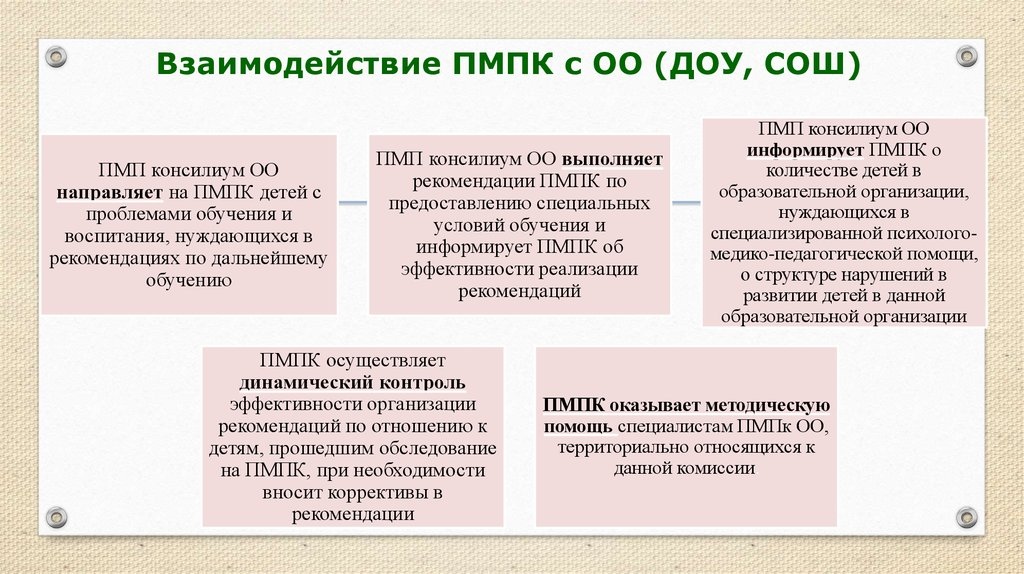 